PHY102 COVID-19 HOLIDAY ASSIGNMENT OSEGHALE OBEHI19/MHS11/123PHARMACYHow you can produce a negatively charged sphere by method of induction	Charging by Induction:Electric charges can be obtained on an object without touching it, by a process called electrostatic induction.Consider a positively charged rubber rod brought near a neutral (uncharged) conducting sphere that is insulated so that there is no conducting path to ground as shown below. The repulsive force between the protons in the rod and those in the sphere causes a redistribution of charges on the sphere so that some protons move to the side of the sphere farthest away from the rod. The region of the sphere nearest the positively charged rod has an excess of negative charge because of the migration of protons away from this location. If a grounded conducting wire is then connected to the sphere. Some of the protons leave the sphere and travel to the earth. If the wire to ground is then removed the conducting sphere is left with an excess of induced negative charge.Finally, when the rubber rod is removed from the vicinity of the sphere the induced negatively charge remains on the ungrounded sphere and becomes uniformly distributed over the surface of the sphere.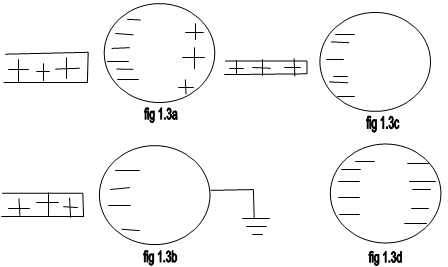 b. 3a. Volume charge density, Surface charge density, Linear charge density, 3b. Explain with appropriate equations, the electrical potential differenceThe electric potential difference between two points in an electric field can be defined as the work done per unit charge against electrical forces when a charge is transported from one point to the other. It is measured in Volt  or Joules per Coulomb . Electric potential difference is a scalar quantity.   suppose a test charge  is moved from a point  to a point  along an arbitrary path inside an electric field . The electric field  exerts a force  on the charge as shown in. To move the test charge from  to  at constant velocity, an external force of  must act on the charge. Therefore, the elemental work done  is given as:But	
Substituting equation  in  yields W-q_0EdL         …          (3)Then total work done in moving the test charge from  to  is:From the definition of electric potential difference, it follows that: Putting equation  in  yields. 4a. magnetic flux is defined as the strength of the magnetic field which can be represented by line of forces. It is represented by the symbol Φ.mathematically given as Φ=B. d Ab. 4c. In the question we were given paramiters such as i.mass of the electron =9.11x10-31 kgii.A radius of 1.4x10-7miii.magnetic field of 3.5x10-1weber\meter squareand you are asked to find the cyclotron frequency which is equal or the same thing as angular speed.it is called cyclotron frequency because it is a frequency of an accelerator called cyclotron. Recall that angular speed is given as  ω==Substituting we haveω===1.6x10⌃-10x3.5x10⌃-10                                                        9.11x10⌃-31=62222222222.22222T-1SO since cyclotron frequency is equal to angular speed the cyclotron frequency is equal to =62222222222.22222T-1 , having a unit as 1\T which is equal to the unit of frequency dimensionally.5b.Biot-savart law states that the magnetic field is directly proportional to the product permeability of free space(µ),the current(I),the change in length,  the radius and inversely proportional to square of radius (r2 ). It can be represented  mathematically bywhere  is a constant called Permeability of free space. The unit of  is weber\metre square 5b. Magnetic Field of a Straight Current Carrying 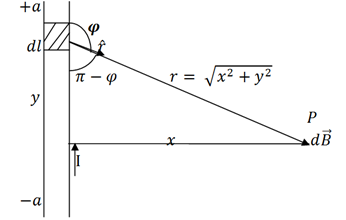 Applying the Biot-Savart law, we find the magnitude of the field From diagram, Substituting  into , we haveRecall   Using special integrals:Equation  therefore becomesWhen the length  of the conductor is very great in comparison to its distance  from point P, we consider it infinitely long. That is, when  is much largerthan ,In a physical situation, we have axial symmetry about the y- axis. Thus, at all points in a circle of radius , around the conductor, the magnitude of B is Equation  defines the magnitude of the magnetic field of flux density B near a long, straight current carrying conductor.